REGISTRATION FORM20th MANLIBNET CONVENTIONInternational Conference onLibraries of the Future: Emerging TrendsJointly Organised byKIIT Deemed to be University, and Management Libraries Network (MANLIBNET)Venue: KIIT Deemed to be University, Bhubaneswar, Odisha, IndiaFor Foreign DelegatesName:....................................................................................Designation:..........................................................................Department:............................................................................Affiliation:............................................................................Complete Address:............................................................................................................................................................Telephone:...........................................................................Mobile:................................................................................Name:............................................................................................Passport No.: ................................................................................Issue Date:....................................................................................Valid up to:....................................................................................Issuing Country:...........................................................................Citizenship:...................................................................................Complete Address:..............................................................................................................................................................................Email:...................................................................................DateSignatureDate  Registration Fee:	SignatureNote: Foreign delegates are required to carry with them Conference VISA to attend the Conference.Interested for Accomodation: Yes/ NoIf Yes, please furnish the details of Arrival & Departure:Arrival Date.	Time:	Air/ RailDeparture Date:	Time:	Air/ RailPayment DetailsA	D e m a n d	D r a f t /	W i r e	T r a n s f e r No...................................		for	Rs.	/US$...........................   in   favour   of   "CENTRALLIBRARY KIIT" payable at "Bhubaneswar", Odisha, India.Please return the complete form to:Beneficiary Name Name of BankAccount Number: CENTRAL LIBRARY KIIT: Punjab National Bank: 1849010226530Dr. Bijaylaxmi RautarayOrganizing Secretary Central Library, Campus-20, KIITDeemed to be University, Bhubaneswar, Odisha,Bank Branch Name : KIIT UNIVERSITYIndia. Pin-751024Cell: +91-9937401113, Email: manlibnet2022@gmail.comIFSC code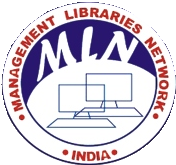 SWIFT code MICR Code: PUNB0184920: PUNBINBBBBN: 751024072Please Note:Registration fees non-refundableRegistration will be confirmed only the form is duly completed and payment received in fullCategoryCategory 01 Registration Fee (without Accommodation)Category 02 Registration Fee (With Accommodation for three days on twin sharing basis)Category 03 Registration Fee (With Accommodationfor three days on for single room)Category 04 Registration Fee (With Accommodation for four days on twin sharing basis)Category 05 Registration Fee (With Accommodation for four days on single room)Indian DelegateRs. 2000Rs. 6200Rs. 10400Rs. 7600Rs. 13200Foreign Delegate$150$225$300$250$350MANLIBNETLife MemberRs. 1500Rs. 5700Rs. 9900Rs. 7100Rs. 12700Indian Student and Retired ProfessionalRs. 1200Rs. 5400Rs. 9600Rs. 6800Rs. 12400